О награждении Почетной грамотой Думы Дальнереченского городского округаВ соответствии с решением Думы Дальнереченского городского округа от 26.02.2021 № 15 «Об утверждении Положения о Почетной грамоте Думы Дальнереченского городского округа, Благодарности Думы Дальнереченского городского округа», руководствуясь Уставом Дальнереченского городского округа, Дума Дальнереченского городского округаРЕШИЛА: 1. За  активное участие в спортивной жизни города, общественной деятельности, направленной на социально-экономическое развитие Дальнереченского городского округа, а также в связи с  45-летием со дня рождения наградить Почетной грамотой Думы Дальнереченского городского округа Маркина Павла Юрьевича, индивидуального предпринимателя.2.  Настоящее решение вступает в силу со дня принятия.Председатель ДумыДальнереченского городского округа				    	А. А. Павлов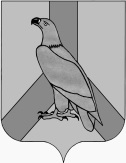 ДУМА ДАЛЬНЕРЕЧЕНСКОГОГОРОДСКОГО ОКРУГАПРИМОРСКОГО КРАЯРЕШЕНИЕДУМА ДАЛЬНЕРЕЧЕНСКОГОГОРОДСКОГО ОКРУГАПРИМОРСКОГО КРАЯРЕШЕНИЕДУМА ДАЛЬНЕРЕЧЕНСКОГОГОРОДСКОГО ОКРУГАПРИМОРСКОГО КРАЯРЕШЕНИЕ06 октября 2022 г.                                            г. Дальнереченск              № 112